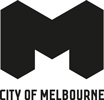 Parent Chat sessionsWould you like to understand and better guide your child’s behaviour? Parenting Services offers a range of services and programs to support you on your parenting journey. Please see the links below to tip sheets and videos from the Raising Children Network about guiding children’s behaviour: Good behaviour in children: video tipsEncouraging good behaviour in kids: tipsPositive relationships: parents & childrenToddlers behaviourPlease access these links as you need and if you would like to discuss the strategies with a member of our Parenting Services Team, please contact us by emailing parentingservices@melbourne.vic.gov.au. We look forward to meeting you soon, City of Melbourne Parenting Services